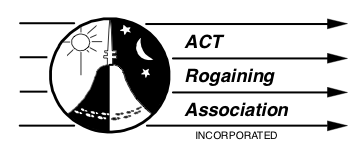 2023 Annual General Meeting5 March 2023Hash House Pierce’s Creek approx. 4:20 pmPlease see final instructions for the Paddy Pallin 6 hr rogaine to get to the Hash House. https://act.rogaine.asn.au/events/eventdetail/120/-/paddy-pallin.htmlAgendaMinutes AGM 2022President’s reportTreasurer’s report and presentation of audited accountsElection of office bearersPresidentVice-PresidentTreasurerSecretaryElection of committee members- six to eight peopleOther business